ROMAN CATHOLIC BISHOP OF NOVALICHES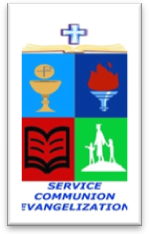 EDUCATIONAL SYSTEM (RCBN-ES, Inc.)Quirino Highway cor. P. dela Cruz St., Novaliches, Quezon CityTelephone 417-3105POINTERS TO REVIEW IN SCIENCE 5School Year 2017 – 2018FOURTH QUARTERI. Processes that Shape Earth’s SurfaceAgents of weathering Soil erosionII. Weather DisturbancesTypes of weather disturbances & its formationsEffects of weather disturbancesPSWSIII. The MoonPhases of the moonBeliefs and PracticesIV. The StarsStar patterns seen at a particular times of the year